Reitlager im Herbst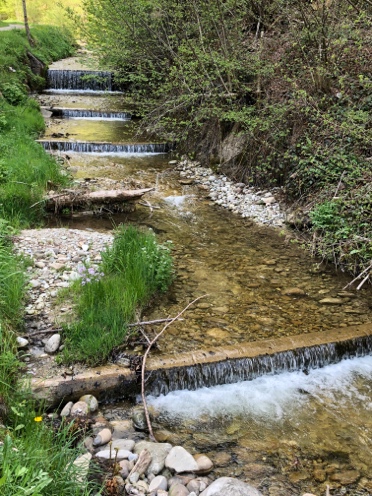 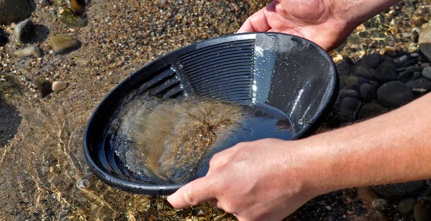 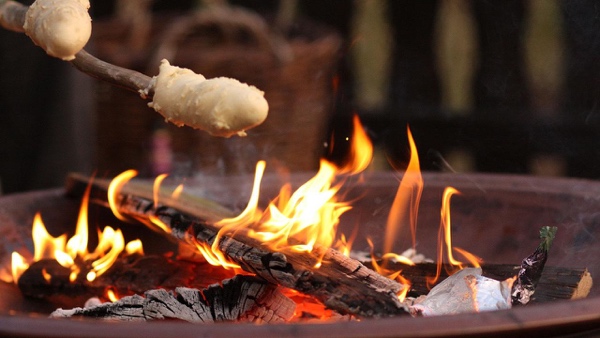 auf der Tier-Arche in TrubschachenWann: 	24.09. – 15.10.2022Wer: 	Kinder und Jugendliche ab 7 JahrenDauer: 	1-22 Tagen je nach WunschKosten: 	CHF 60.- pro Kind und Tag inkl. Essen + ÜbernachtungWo: 	Tier-Arche, Hämelbachboden 375, 3555 TrubschachenWas machen wir den ganzen Tag?8.00 – 9.00 Uhr 	Weckzeit der Dauergäste und Ankunft der neuen Kinder9.00 Uhr 	Gemeinsames Frühstück inkl. Besprechung der Wünsche für das Tagesprogramm10.00 – 19.00 Uhr 	Tages Wunschprogramm inkl. Mittagessen19.00 Uhr 	gemeinsames Abendessen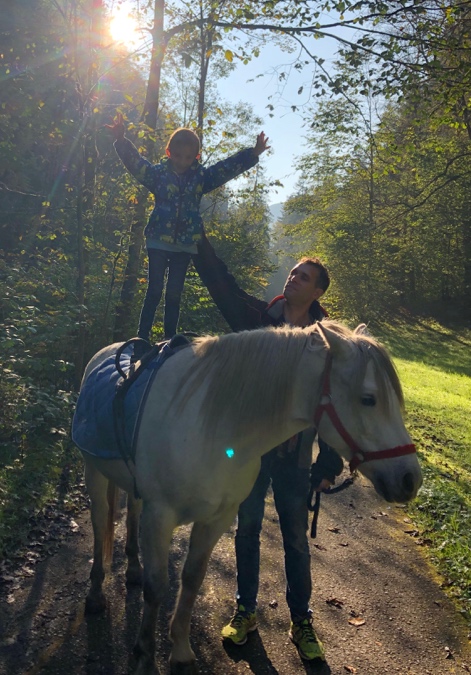 20.00 Uhr 	Abendprogramm und Abreise der TageskinderWas kann man bei Uns erleben welche Aktivitäten gibt es?Mithilfe bei der Tierversorgung und PflegeReiten und Umgang mit den PferdenGoldwaschenBach stauen und darin badenGarten Gestaltung und PflegeKochen und BackenBasteln, Malen und WerkenZelt bauen und darin schlafenLagerfeuer machen und darauf kochenDiv. Spiele (Olympiade) Darten und TöggelenDiv. Spiele und PuzzlesAllgemeinesDas Tagesprogramm wird täglich neu an die Wünsche der Kinder angepasst.Die Kinder schlafen in einer 200 m2 grossen Ferienwohnung zusammen mit einer Leiterin, oder auf Wunsch im Zelt.Bilder der Wohnung sind auf www.relaxurlaub.ch Die Teilnehmerzahl ist auf 10 Kinder beschränkt.Längere Aufenthalte werden bevorzugt.Anmeldung ab sofort möglich unter www.tier-arche.ch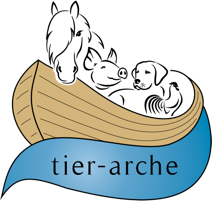 Nähere Informationen erhälst Du nach der Anmeldung oder unter 076 565 71 76